2027 Calendar2027 Calendar2027 Calendar2027 Calendar2027 Calendar2027 Calendar2027 Calendar2027 Calendar2027 Calendar2027 Calendar2027 Calendar2027 Calendar2027 Calendar2027 Calendar2027 Calendar2027 Calendar2027 Calendar2027 Calendar2027 Calendar2027 Calendar2027 Calendar2027 Calendar2027 Calendar2027 Calendar2027 CalendarChristmas IslandChristmas IslandJanuaryJanuaryJanuaryJanuaryJanuaryJanuaryJanuaryFebruaryFebruaryFebruaryFebruaryFebruaryFebruaryFebruaryFebruaryMarchMarchMarchMarchMarchMarchMarch2027 Holidays for Christmas IslandMoTuWeThFrSaSuMoTuWeThFrSaSuMoMoTuWeThFrSaSuJan 1	New Year’s DayJan 26	Australia DayFeb 6	Chinese New YearMar 9	End of Ramadan (Eid al-Fitr)Mar 22	Labour DayMar 26	Good FridayApr 25	Anzac DayMay 16	Feast of the Sacrifice (Eid al-Adha)Oct 6	Territory DayDec 25	Christmas DayDec 26	Boxing Day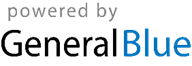 123123456711234567Jan 1	New Year’s DayJan 26	Australia DayFeb 6	Chinese New YearMar 9	End of Ramadan (Eid al-Fitr)Mar 22	Labour DayMar 26	Good FridayApr 25	Anzac DayMay 16	Feast of the Sacrifice (Eid al-Adha)Oct 6	Territory DayDec 25	Christmas DayDec 26	Boxing Day456789108910111213148891011121314Jan 1	New Year’s DayJan 26	Australia DayFeb 6	Chinese New YearMar 9	End of Ramadan (Eid al-Fitr)Mar 22	Labour DayMar 26	Good FridayApr 25	Anzac DayMay 16	Feast of the Sacrifice (Eid al-Adha)Oct 6	Territory DayDec 25	Christmas DayDec 26	Boxing Day11121314151617151617181920211515161718192021Jan 1	New Year’s DayJan 26	Australia DayFeb 6	Chinese New YearMar 9	End of Ramadan (Eid al-Fitr)Mar 22	Labour DayMar 26	Good FridayApr 25	Anzac DayMay 16	Feast of the Sacrifice (Eid al-Adha)Oct 6	Territory DayDec 25	Christmas DayDec 26	Boxing Day18192021222324222324252627282222232425262728Jan 1	New Year’s DayJan 26	Australia DayFeb 6	Chinese New YearMar 9	End of Ramadan (Eid al-Fitr)Mar 22	Labour DayMar 26	Good FridayApr 25	Anzac DayMay 16	Feast of the Sacrifice (Eid al-Adha)Oct 6	Territory DayDec 25	Christmas DayDec 26	Boxing Day2526272829303129293031Jan 1	New Year’s DayJan 26	Australia DayFeb 6	Chinese New YearMar 9	End of Ramadan (Eid al-Fitr)Mar 22	Labour DayMar 26	Good FridayApr 25	Anzac DayMay 16	Feast of the Sacrifice (Eid al-Adha)Oct 6	Territory DayDec 25	Christmas DayDec 26	Boxing DayJan 1	New Year’s DayJan 26	Australia DayFeb 6	Chinese New YearMar 9	End of Ramadan (Eid al-Fitr)Mar 22	Labour DayMar 26	Good FridayApr 25	Anzac DayMay 16	Feast of the Sacrifice (Eid al-Adha)Oct 6	Territory DayDec 25	Christmas DayDec 26	Boxing DayAprilAprilAprilAprilAprilAprilAprilMayMayMayMayMayMayMayMayJuneJuneJuneJuneJuneJuneJuneJan 1	New Year’s DayJan 26	Australia DayFeb 6	Chinese New YearMar 9	End of Ramadan (Eid al-Fitr)Mar 22	Labour DayMar 26	Good FridayApr 25	Anzac DayMay 16	Feast of the Sacrifice (Eid al-Adha)Oct 6	Territory DayDec 25	Christmas DayDec 26	Boxing DayMoTuWeThFrSaSuMoTuWeThFrSaSuMoMoTuWeThFrSaSuJan 1	New Year’s DayJan 26	Australia DayFeb 6	Chinese New YearMar 9	End of Ramadan (Eid al-Fitr)Mar 22	Labour DayMar 26	Good FridayApr 25	Anzac DayMay 16	Feast of the Sacrifice (Eid al-Adha)Oct 6	Territory DayDec 25	Christmas DayDec 26	Boxing Day123412123456Jan 1	New Year’s DayJan 26	Australia DayFeb 6	Chinese New YearMar 9	End of Ramadan (Eid al-Fitr)Mar 22	Labour DayMar 26	Good FridayApr 25	Anzac DayMay 16	Feast of the Sacrifice (Eid al-Adha)Oct 6	Territory DayDec 25	Christmas DayDec 26	Boxing Day5678910113456789778910111213Jan 1	New Year’s DayJan 26	Australia DayFeb 6	Chinese New YearMar 9	End of Ramadan (Eid al-Fitr)Mar 22	Labour DayMar 26	Good FridayApr 25	Anzac DayMay 16	Feast of the Sacrifice (Eid al-Adha)Oct 6	Territory DayDec 25	Christmas DayDec 26	Boxing Day12131415161718101112131415161414151617181920Jan 1	New Year’s DayJan 26	Australia DayFeb 6	Chinese New YearMar 9	End of Ramadan (Eid al-Fitr)Mar 22	Labour DayMar 26	Good FridayApr 25	Anzac DayMay 16	Feast of the Sacrifice (Eid al-Adha)Oct 6	Territory DayDec 25	Christmas DayDec 26	Boxing Day19202122232425171819202122232121222324252627Jan 1	New Year’s DayJan 26	Australia DayFeb 6	Chinese New YearMar 9	End of Ramadan (Eid al-Fitr)Mar 22	Labour DayMar 26	Good FridayApr 25	Anzac DayMay 16	Feast of the Sacrifice (Eid al-Adha)Oct 6	Territory DayDec 25	Christmas DayDec 26	Boxing Day26272829302425262728293028282930Jan 1	New Year’s DayJan 26	Australia DayFeb 6	Chinese New YearMar 9	End of Ramadan (Eid al-Fitr)Mar 22	Labour DayMar 26	Good FridayApr 25	Anzac DayMay 16	Feast of the Sacrifice (Eid al-Adha)Oct 6	Territory DayDec 25	Christmas DayDec 26	Boxing Day31Jan 1	New Year’s DayJan 26	Australia DayFeb 6	Chinese New YearMar 9	End of Ramadan (Eid al-Fitr)Mar 22	Labour DayMar 26	Good FridayApr 25	Anzac DayMay 16	Feast of the Sacrifice (Eid al-Adha)Oct 6	Territory DayDec 25	Christmas DayDec 26	Boxing DayJulyJulyJulyJulyJulyJulyJulyAugustAugustAugustAugustAugustAugustAugustAugustSeptemberSeptemberSeptemberSeptemberSeptemberSeptemberSeptemberJan 1	New Year’s DayJan 26	Australia DayFeb 6	Chinese New YearMar 9	End of Ramadan (Eid al-Fitr)Mar 22	Labour DayMar 26	Good FridayApr 25	Anzac DayMay 16	Feast of the Sacrifice (Eid al-Adha)Oct 6	Territory DayDec 25	Christmas DayDec 26	Boxing DayMoTuWeThFrSaSuMoTuWeThFrSaSuMoMoTuWeThFrSaSuJan 1	New Year’s DayJan 26	Australia DayFeb 6	Chinese New YearMar 9	End of Ramadan (Eid al-Fitr)Mar 22	Labour DayMar 26	Good FridayApr 25	Anzac DayMay 16	Feast of the Sacrifice (Eid al-Adha)Oct 6	Territory DayDec 25	Christmas DayDec 26	Boxing Day1234112345Jan 1	New Year’s DayJan 26	Australia DayFeb 6	Chinese New YearMar 9	End of Ramadan (Eid al-Fitr)Mar 22	Labour DayMar 26	Good FridayApr 25	Anzac DayMay 16	Feast of the Sacrifice (Eid al-Adha)Oct 6	Territory DayDec 25	Christmas DayDec 26	Boxing Day567891011234567866789101112Jan 1	New Year’s DayJan 26	Australia DayFeb 6	Chinese New YearMar 9	End of Ramadan (Eid al-Fitr)Mar 22	Labour DayMar 26	Good FridayApr 25	Anzac DayMay 16	Feast of the Sacrifice (Eid al-Adha)Oct 6	Territory DayDec 25	Christmas DayDec 26	Boxing Day1213141516171891011121314151313141516171819Jan 1	New Year’s DayJan 26	Australia DayFeb 6	Chinese New YearMar 9	End of Ramadan (Eid al-Fitr)Mar 22	Labour DayMar 26	Good FridayApr 25	Anzac DayMay 16	Feast of the Sacrifice (Eid al-Adha)Oct 6	Territory DayDec 25	Christmas DayDec 26	Boxing Day19202122232425161718192021222020212223242526Jan 1	New Year’s DayJan 26	Australia DayFeb 6	Chinese New YearMar 9	End of Ramadan (Eid al-Fitr)Mar 22	Labour DayMar 26	Good FridayApr 25	Anzac DayMay 16	Feast of the Sacrifice (Eid al-Adha)Oct 6	Territory DayDec 25	Christmas DayDec 26	Boxing Day262728293031232425262728292727282930Jan 1	New Year’s DayJan 26	Australia DayFeb 6	Chinese New YearMar 9	End of Ramadan (Eid al-Fitr)Mar 22	Labour DayMar 26	Good FridayApr 25	Anzac DayMay 16	Feast of the Sacrifice (Eid al-Adha)Oct 6	Territory DayDec 25	Christmas DayDec 26	Boxing Day3031Jan 1	New Year’s DayJan 26	Australia DayFeb 6	Chinese New YearMar 9	End of Ramadan (Eid al-Fitr)Mar 22	Labour DayMar 26	Good FridayApr 25	Anzac DayMay 16	Feast of the Sacrifice (Eid al-Adha)Oct 6	Territory DayDec 25	Christmas DayDec 26	Boxing DayOctoberOctoberOctoberOctoberOctoberOctoberOctoberNovemberNovemberNovemberNovemberNovemberNovemberNovemberDecemberDecemberDecemberDecemberDecemberDecemberDecemberDecemberJan 1	New Year’s DayJan 26	Australia DayFeb 6	Chinese New YearMar 9	End of Ramadan (Eid al-Fitr)Mar 22	Labour DayMar 26	Good FridayApr 25	Anzac DayMay 16	Feast of the Sacrifice (Eid al-Adha)Oct 6	Territory DayDec 25	Christmas DayDec 26	Boxing DayMoTuWeThFrSaSuMoTuWeThFrSaSuMoMoTuWeThFrSaSuJan 1	New Year’s DayJan 26	Australia DayFeb 6	Chinese New YearMar 9	End of Ramadan (Eid al-Fitr)Mar 22	Labour DayMar 26	Good FridayApr 25	Anzac DayMay 16	Feast of the Sacrifice (Eid al-Adha)Oct 6	Territory DayDec 25	Christmas DayDec 26	Boxing Day123123456712345Jan 1	New Year’s DayJan 26	Australia DayFeb 6	Chinese New YearMar 9	End of Ramadan (Eid al-Fitr)Mar 22	Labour DayMar 26	Good FridayApr 25	Anzac DayMay 16	Feast of the Sacrifice (Eid al-Adha)Oct 6	Territory DayDec 25	Christmas DayDec 26	Boxing Day4567891089101112131466789101112Jan 1	New Year’s DayJan 26	Australia DayFeb 6	Chinese New YearMar 9	End of Ramadan (Eid al-Fitr)Mar 22	Labour DayMar 26	Good FridayApr 25	Anzac DayMay 16	Feast of the Sacrifice (Eid al-Adha)Oct 6	Territory DayDec 25	Christmas DayDec 26	Boxing Day11121314151617151617181920211313141516171819Jan 1	New Year’s DayJan 26	Australia DayFeb 6	Chinese New YearMar 9	End of Ramadan (Eid al-Fitr)Mar 22	Labour DayMar 26	Good FridayApr 25	Anzac DayMay 16	Feast of the Sacrifice (Eid al-Adha)Oct 6	Territory DayDec 25	Christmas DayDec 26	Boxing Day18192021222324222324252627282020212223242526Jan 1	New Year’s DayJan 26	Australia DayFeb 6	Chinese New YearMar 9	End of Ramadan (Eid al-Fitr)Mar 22	Labour DayMar 26	Good FridayApr 25	Anzac DayMay 16	Feast of the Sacrifice (Eid al-Adha)Oct 6	Territory DayDec 25	Christmas DayDec 26	Boxing Day252627282930312930272728293031Jan 1	New Year’s DayJan 26	Australia DayFeb 6	Chinese New YearMar 9	End of Ramadan (Eid al-Fitr)Mar 22	Labour DayMar 26	Good FridayApr 25	Anzac DayMay 16	Feast of the Sacrifice (Eid al-Adha)Oct 6	Territory DayDec 25	Christmas DayDec 26	Boxing DayJan 1	New Year’s DayJan 26	Australia DayFeb 6	Chinese New YearMar 9	End of Ramadan (Eid al-Fitr)Mar 22	Labour DayMar 26	Good FridayApr 25	Anzac DayMay 16	Feast of the Sacrifice (Eid al-Adha)Oct 6	Territory DayDec 25	Christmas DayDec 26	Boxing Day